慈濟學校財團法人慈濟大學103學年度內部稽核總結報告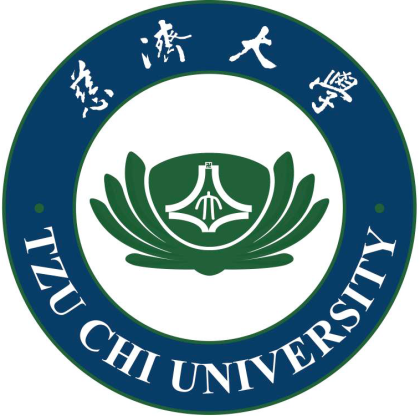 稽核員：稽核召集人：前言依據「私立學校法」及「學校財團法人及所設私立內部控制制度實施辦法」之規定，於99年10月29日經董事會議審核通過「慈濟學校財團法人慈濟大學內部控制制度」並實施，並歷經101年1月19日、101年11月16日、102年6月29日及103年7月24日四次修訂(均經校務會議通過後，送董事會審議通過)，以合理保障營運效能之提升、資產之安全、財務報導之可靠性及相關法令之遵循。稽核目的與範圍為確保本校(慈濟大學)各單位所訂控制重點皆有正常執行及各項作業程序有被確實執行，由內部稽核小組於104年1月至104年4月間進行103學年度內部稽核工作，文件依據主要為「慈濟學校財團法人慈濟大學內部控制制度」1.4版，除由內部稽核人員評估討論後所選定項目進行稽核外，此次稽核時並一併進行102學年度稽核建議事項追蹤。此次12位兼任內部稽核人員分四個小組進行，內部稽核人員查核範圍皆已排除自己平日所負責之業務，各組成員及稽核範圍如下：103學年度稽核計畫詳附件一。原規劃今年度稽核之教育研究所、傳播學系、兒童發展暨家庭教育學系、師資培育中心及共同教育處，因時間無法配合，故將調整為明年度進行稽核。稽核結果本次內部稽核為本校內部控制稽核執行之第四年，除原有已接受三年內部稽核的行政單位仍持續接受稽核外，教師發展暨教學資源中心、人文處、秘書室、圖書館、實驗動物中心、社會教育推廣中心及語言教學中心也於今年度首次接受內部稽核，教學單位（含醫學院、生命科學院、教育傳播學院、人文社會學院各系所及共教處）也於今年度開始接受內部稽核。此次，經內部稽核人員實地查核後發現：慈大各單位人員皆能秉持誠正信實的精神，確實依規定做好各項業務，本年度稽核並未發現有任何重大缺失及違法情形發生。部份單位內控文件雖未達說寫做一致之標準（如：學生住宿管理、校園緊急事件處理、校園性侵害性騷擾或性霸凌事件處理），但經內部稽核人員實地訪談確認，單位皆有依法規執行各項業務，此部份內部稽核人員已要求單位依實際執行狀況重新撰寫內部控制文件。教學單位稽核依據包括：學校相關法規、作業程序及各系所自行撰寫之標準作業程序，經內部稽核委員討論此次稽核項目包括招生、教師徵聘、課程規劃等業務。經實地查核發現，研究所近年來的招生人數明顯逐漸減少中，系所已有發現也於相關會議討論改善，但面對越來越嚴峻的招生環境，各教學單位仍應持續努力尋求改善之道。建議系所SOP重新檢視，以作業循環來撰寫而非以其中某一項目來撰寫，例如：應完整表達“開課作業標準作業流程”而非“教學暨課程規劃委員會標準作業流程”；應完整表達“招生作業標準作業流程”而非“招生委員會召開標準作業流程”；應完整表達“師資聘任標準作業流程”而非“教評會標準作業流程”。並應依標準符號繪製，流程應完整不宜過於簡略。部份系所之法規，未能及時配合學校母法進行同步修正。實地查核發現，學校主管對內部控制制度皆能給予支持與配合，並配合提供查核所需各項資料，部分單位（如：社會教育推廣中心）更在主管的帶動下，主動檢討改善。為確保及提升各單位的行政品質，內部稽核人員並已提出68項具體建議供各單位參考，各單位之內部稽核報告，詳附件二。稽核追蹤以上稽核發現，經與受稽單位溝通後，均同意參考改善，改善對策之追蹤，將由內部稽核人員持續辦理。附件103學年度內部稽核計畫。各單位內部稽核報告。ABCD組別人員名單(單位)稽核範圍A林學仁(秘書室, 曾任會計師)郭芝穎(社會教育推廣中心)溫怡智(國際事務中心)財務、資訊人文、圖書館(教學-人社院,生科院)B林哲先(電算中心)劉議鍾(人文處) 王碧霞(秘書室)人事、學務社教中心、教資中心(教學-醫學院,醫學系,醫科博)C鍾素明(研發處)林昀臻(教務處)張覺元(人社院)總務、國際交流、環安中心、語言教學中心(教學-教傳院+共教處)D方仁輝(總務處)張美玉(學務處)曹麗芳(人事室)教務、研發(產學)動物中心、秘書(教學-除醫學系及醫研所外之醫學院系所 )